Plenary of the Intergovernmental Science-PolicyPlatform on Biodiversity and Ecosystem ServicesFifth sessionBonn, Germany, 7–10 March 2017Provisional agendaOpening of the session.Organizational matters:Adoption of the agenda and organization of work;Status of the membership of the Platform;Election of alternate members of the Multidisciplinary Expert Panel.Admission of observers to the fifth session of the Plenary of the Platform.Credentials of representatives.Report of the Executive Secretary on the implementation of the work programme for the period 2014–2018.Work programme of the Platform:Capacity-building;Indigenous and local knowledge systems;Knowledge and data;Methodological assessment regarding the diverse conceptualization of multiple values of nature and its benefits; Thematic assessment on invasive alien species; Thematic assessment on the sustainable use of biodiversity;Policy support tools and methodologies;Communication, stakeholder engagement and strategic partnerships.Financial and budgetary arrangements for the Platform:Budget and expenditure for the period 2014–2018;Trust Fund.Review of the Platform.Planning for future sessions of the Plenary:Provisional agenda, organization of work, date and venue of the sixth and seventh sessions of the Plenary;Process for the development of a second work programme for the Platform.Institutional arrangements: United Nations collaborative partnership arrangements for the work of the Platform and its secretariat.Adoption of the decisions and report of the session.Closure of the session.UNITED 
NATIONS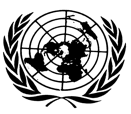 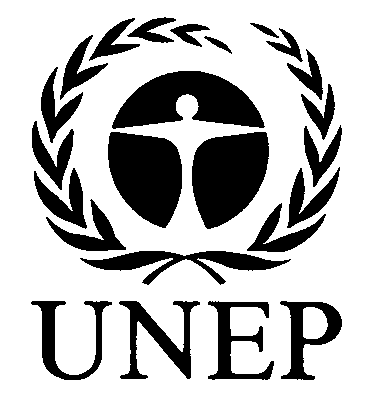 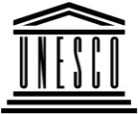 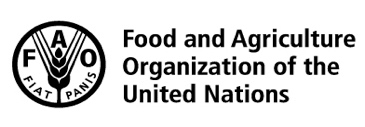 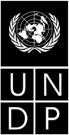 BESIPBES/5/1/Rev.1IPBES/5/1/Rev.1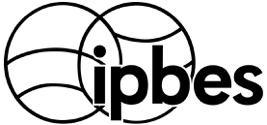 Intergovernmental Science-Policy Platform on Biodiversity and Ecosystem ServicesIntergovernmental Science-Policy Platform on Biodiversity and Ecosystem ServicesIntergovernmental Science-Policy Platform on Biodiversity and Ecosystem ServicesIntergovernmental Science-Policy Platform on Biodiversity and Ecosystem ServicesIntergovernmental Science-Policy Platform on Biodiversity and Ecosystem ServicesDistr.: General
23 December 2016Original: EnglishDistr.: General
23 December 2016Original: English